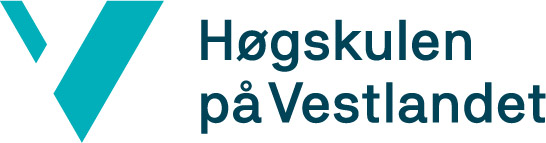 	      Postboks 7030, 5020 Bergen │ Tlf: 55 58 58 00 		            E-post: post@hvl.no │www.hvl.noKlage på karakterfastsettingDu har rett til å klage på karakteren innen tre uker etter karakteren er publisert. Karakteren vil da bli nullstilt og sendt til sensur hos nye sensorer. Ved klage kan karakteren gå både opp og ned og karakteren er endelig. Det er bare klagerett på karakterfastsetting som ut fra sitt slag lar seg etterprøve, det vil si skriftlig vurdering.Har du bedt om begrunnelse på karakteren eller klaget på formelle feil ved eksamen er klagefristen tre uker etter at du har mottatt begrunnelse eller endelig vedtak på formell feil foreligger. Klage på karakter kan trekkes inntil klagen er avgjort og dette må skje skriftlig.Du finner emnekode til ditt emne i Studentweb.  Du må sende et skjema per eksamen / eksamensdel. Skjemaet for klage på karakter skal fylles ut elektronisk og sendes til post@hvl.noFor nærmere informasjon om rettigheter og plikter knyttet til klage på karakter, se Forskrift om studium og eksamen ved Høgskulen på Vestlandet kap. 13 og Lov om universiteter og høyskoler § 5-3Personopplysninger:Personopplysninger:Studiested:  Bergen	               Førde  Stord                            Sogndal HaugesundStudieprogram: Navn: Student e-post: Studentnummer: Mobil:Emnekode: Emnenavn: Kandidatnummer: Eksamensdato: Har du søkt om og mottatt begrunnelse for karakterfastsetting i forkant?	Ja Nei Dersom ja, dato mottatt: Har du søkt om og mottatt begrunnelse for karakterfastsetting i forkant?	Ja Nei Dersom ja, dato mottatt: 